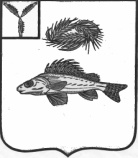 СОВЕТ МАРЬЕВСКОГО МУНИЦИПАЛЬНОГО ОБРАЗОВАНИЯЕРШОВСКОГО РАЙОНА САРАТОВСКОЙ ОБЛАСТИРЕШЕНИЕот 10.03.2017 г. 								№ 58-114О внесении изменений в решение Совета № 2-5 от 25.09.2013 г.«Об утверждении Положения «О денежном вознаграждении депутатов, членов выборных органов местного самоуправления,выборных должностных лиц местного самоуправления, денежном содержании и размерахоплаты труда муниципальных служащихв Марьевском муниципальном образовании».В соответствии с Федеральным законом от 06 октября 2003 года №131-ФЗ «Об общих принципах организации местного самоуправления в Российской Федерации», с Уставом Марьевского муниципального образования и на основании Федерального Закона от 02 марта 2007 года № 25-ФЗ « О муниципальной службе в Российской Федерации, Совет Марьевского муниципального образования РЕШИЛ:1.Внести в Положение «О денежном вознаграждении депутатов, членов выборных органов местного самоуправления, выборных должностных лиц местного самоуправления, денежном содержании и размерах оплаты труда муниципальных служащих в Марьевском муниципальном образовании» следующие изменения:  Пункт 1 раздела 5 изложить в следующей редакции: Установить предельные размеры ежемесячной надбавки к должностному окладу за особые условия муниципальной службы:по высшим должностям – 200 процентов должностного оклада;                                                          по главным должностям - 150 процентов должностного оклада;                                                                по ведущим должностям – 120 процентов должностного оклада;                                                         по старшим должностям – 110 процентов должностного оклада;                                                                       по младшим должностям – до 100 процентов должностного оклада2.Обнародовать настоящее решение и разместить на сайте Марьевского муниципального образования в сети «интернет». Глава Марьевского МО                                                       С.И. Яковлев